Справкао проведенной встрече с инспекторами ПДНДата проведения: 20 октября 2017 годаМесто проведения: зал в ДКОхват учащихся:5-8 классыПо плану зам директора по воспитательной работе  и соц. педагогов были приглашены сотрудники Шамхальского ОП для проведения профилактической беседы среди 5-8 классов на тему: «Правонарушение. Ответственность.».Инспектор ПДН, лейтенант полиции Халикова М.А. Помощник участкового, сержант полиции Меджидов А. Цель: профилактика безнадзорности и правонарушений среди несовершеннолетних. Формирование у учащихся законопослушности.В ходе беседы ребятам были разъяснены их права и обязанности. Общее понятие правонарушения, ответственность: понятие и виды. А также было разъяснено о карманных и телефонных кражах.В ходе беседы ребята задавали вопросы , касающиеся их прав в семье , школе и на улице. Приглашенные доступно, языком учащихся разъяснили их права. Зам директора по ВР /_______/ Кадырова Э.Г.  20.10.2017гСправкао проведенной встрече с инспекторами ПДНДата проведения: 15 сентября 2017 годаМесто проведения: зал в ДКОхват учащихся:9-11 классыПо плану зам директора по ВР  были приглашены  для проведения профилактической беседы среди 9-11 классов на тему: «Профилактика наркомании.»1. Инспектор ПДН, лейтенант полиции Халикова М.А.          2. Помощник участкового, сержант полиции Меджидов А. Цель:Ознакомление ребят с положением уголовной ответственности за изготовление, хранение и распространение наркотических веществ; Способствование осознанной готовности отказаться от любых форм использования наркотиков.Тут же выступил психолог школы Магомедов А.К. , который огласил результаты психологического исследования , на тему предрасположенность к ПАВ, на беседу также были приглашены сотрудники отдела безопасности города Махачкалы, которые тоже сообщили конкретные факты о наличии наркозависимых в городе. Инспектор ПДН сообщила учащимся о телефоне , на который можно звонить по факту обнаружения наркозависимых и наркоупотребляющих людей.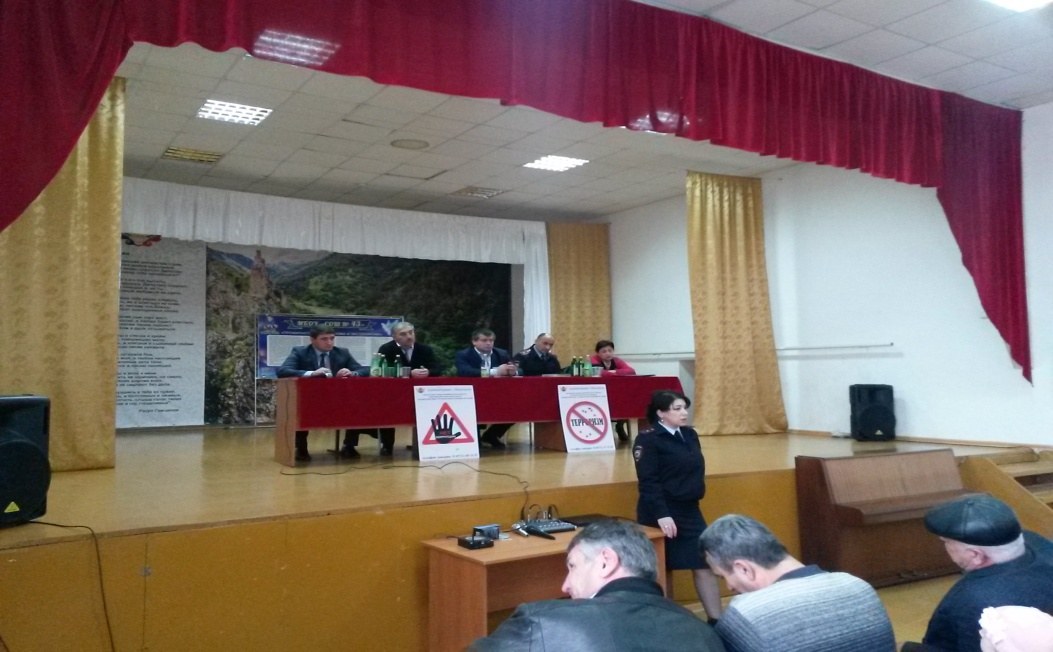 Зам директора по ВР /_______/ Кадырова Э.Г.  15.09.2017гСправкао проведенной встрече с инспекторами ПДНДата проведения: 21 ноября 2017 годаМесто проведения: зал в ДКОхват учащихся:9-11 классыПо плану зам директора по ВР  были приглашены  для проведения профилактической беседы среди 9-11 классов на тему: «Профилактика терроризма.»1.Инспектор ПДН, лейтенант полиции Халикова М.А. 2.Помощник участкового, сержант полиции Меджидов А. 3. представитель Отдела просвещения Муфтията республики Дагестан Вагабов Джабраил4. имам села Богатыревка Абдуллаев КурбанПриглашенные гости ,  очень подробно дал ответы на все интересующие детей вопросы.Орган ученического самоуправления: министры экономики ,образования, спорта, печати и культуры-учащиеся нашей школы, задали приглашенным актуальные вопросы для обсуждения  . Ответственный по профилактике терроризма и экстремизма в школе Кадыровым Раджабом  Ахмедовичем в ходе ведения круглого стола была осуществлена связь с залом, которые тоже активно участвовали в беседе.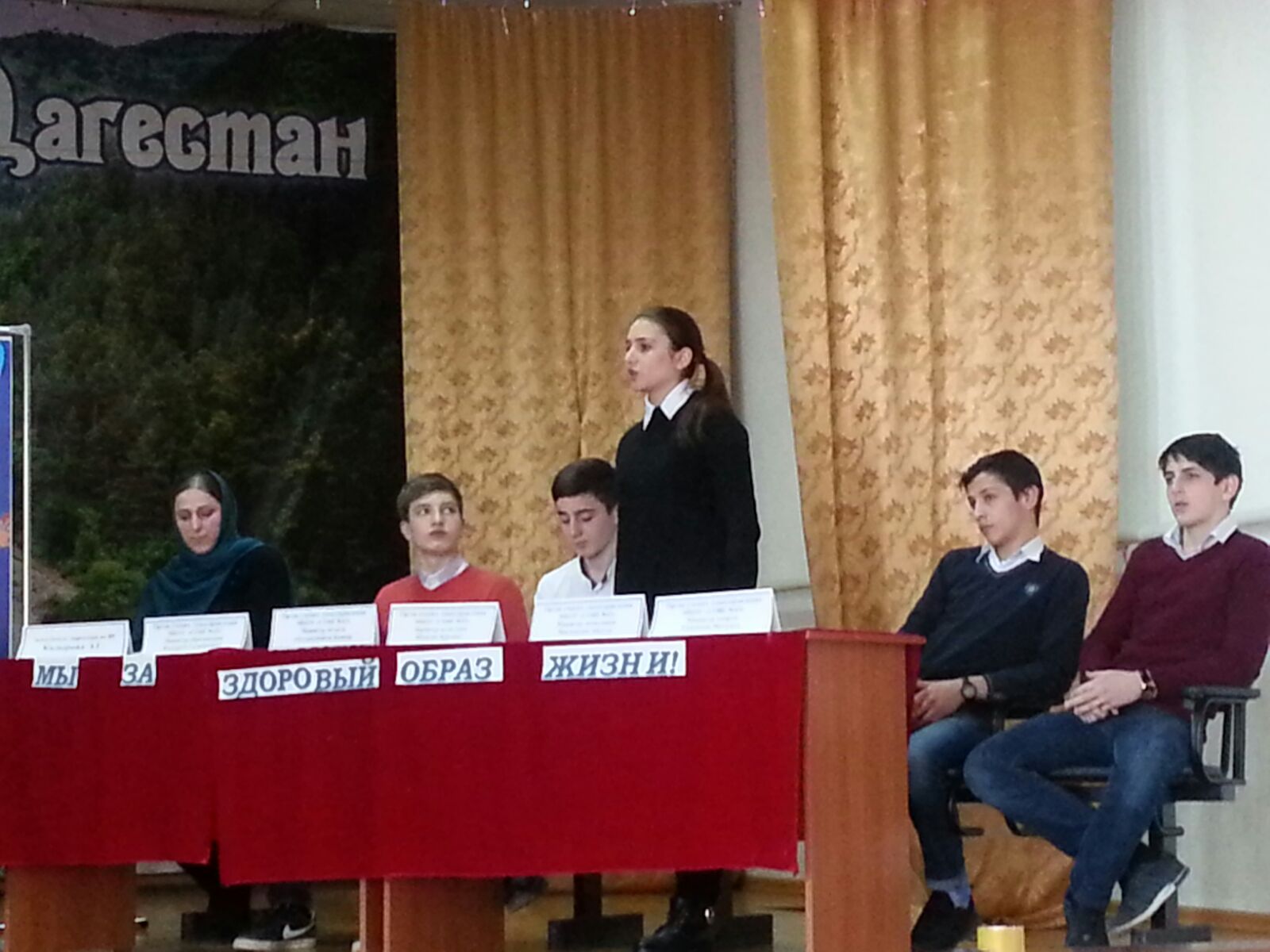 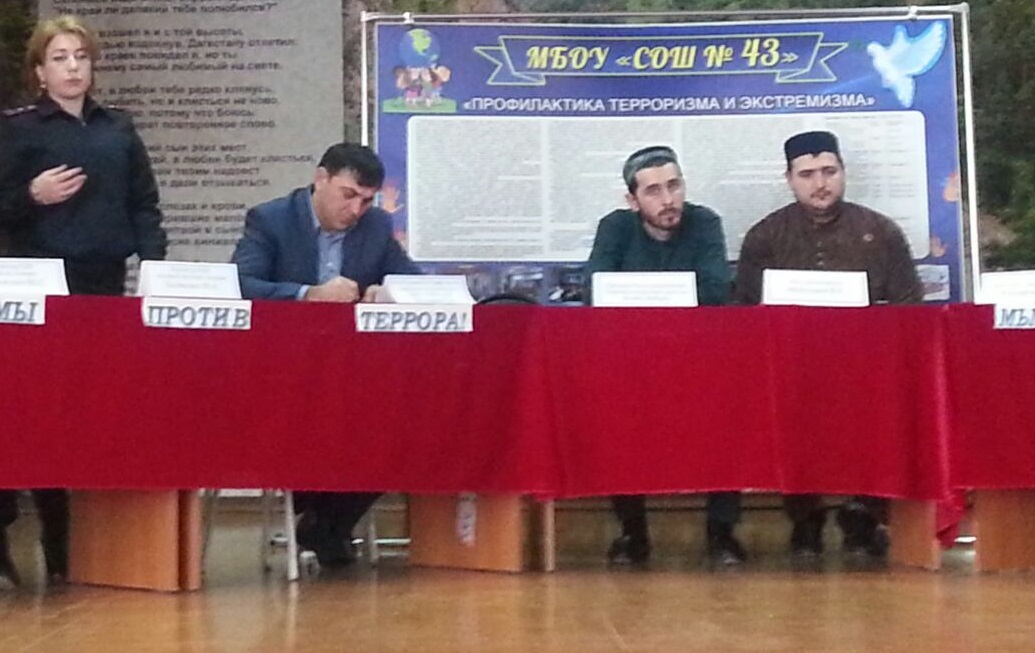          Зам директора по ВР /_________/ Кадырова Э.Г.  22.11.17г.